DIRETORIA DE EDUCAÇÃO- PIRITUBA/JARAGUÁ-PJ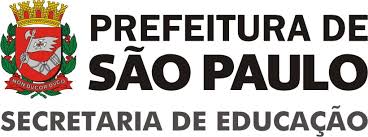 EMEF PROFESSOR ANTÔNIO RODRIGUES DE CAMPOSPROF : LUZIA DE MELO MOTA DE LIMA 4 ANO B – EQUIPE ” VEM COM A GENTE”QUEM AMA PRESERVA. PRESERVAR O MEIO AMBIENTE É PRESERVAR A VIDA.”ANDREA TAIYOOJUSTIFICATIVAPODEMOS OBSERVAR NO CONTEXTO HISTÓRICO ATUAL QUE A MAIOR PARTE DA POPULAÇÃO BRASILEIRA ENCONTRA-SENAS CIDADES, CONSTATAMOS UMA CRESCENTE DEGRADAÇÃO DAS CONDIÇÕES DE VIDA, REFLETINDO UMA CRISEAMBIENTAL. ISTO NOS REMETE A UMA NECESSÁRIA REFLEXÃO SOBRE OS DESAFIOS PARA MUDAR AS FORMAS DEPENSAR E AGIR EM TORNO DA QUESTÃO AMBIENTAL. TENDO EM VISTA QUE A EDUCAÇÃO AMBIENTAL ESTAVASENDO PROPOSTA COMO UMA FERRAMENTA PARA A FORMAÇÃO DE SOCIEDADES AMBIENTALMENTERESPONSÁVEIS, KLOETZEL (1998) DEFINE MEIO AMBIENTE COMO SENDO O “CONJUNTO DE SOLUÇÕES, LEIS,INFLUÊNCIAS E INFRAESTRUTURAS DE ORDEM FÍSICA, QUÍMICA, BIOLÓGICA E PSÍQUICA, QUE PERMITE, ABRIGA E REGEA VIDA (E AINDA, A QUALIDADE DE VIDA E O BEM-ESTAR DO CIDADÃO) EM TODAS AS SUAS FORMAS”. DESTE MODO,TORNA SE NOTÓRIO A NECESSIDADE DE ABORDARMOS AS QUESTÕES QUE TANGEM AEDUCAÇÃO AMBIENTAL, POIS NÃO PODEMOS FECHAR OS OLHOS PARA UMA NATUREZA QUE DIARIAMENTE REVELA-SE CADA VEZ MAIS PREJUDICADA PELAS AÇÕES INCONSEQUENTES DE NOS SERES HUMANOS. COMO EDUCADORES, DEVEMOS CONTRIBUIR PARA FORMAÇÃO DE UMA GERAÇÃO CONSCIENTE EMRELAÇÃO AO SEU PAPEL COMO CIDADÃO VOLTADO PARA UMA VALORAÇÃO ÉTICA, SOCIAL, ECONÔMICA E AMBIENTAL, ALÉM DE PENSAR NUMA ESCOLA QUE PROMOVA ESSE APRENDIZADO, A FIM DE SE ENSINAR A IMPORTÂNCIA DEATITUDES DE PRESERVAÇÃO, PARA QUE AS GERAÇÕES FUTURAS NÃO SOFRAM COM A DESTRUIÇÃO AMBIENTAL. ASSIM POR PERCEBER A NECESSIDADE DE UM TRABALHO QUE ABORDE DISCUSSÕES DE PRESERVAÇÃOAO MEIO AMBIENTE, ESSE PROJETO BUSCARÁ DESENVOLVER NAS CRIANÇAS UMA CULTURA DE SUSTENTABILIDADE.OBJETIVOS GERAIS: PROPORCIONAR O CONHECIMENTO E A CONSCIENTIZAÇÃO DOS ALUNOS DA EDUCAÇÃO INFANTIL E ENSINOFUNDAMENTAL ACERCA DOS TEMAS QUE ENVOLVAM MEIO AMBIENTES E CIDADANIA, DESENVOLVENDO ACONSTRUÇÃO DE ATITUDES PARA A PRESERVAÇÃO E COM O DESENVOLVIMENTO SUSTENTÁVEL.OBJETIVOS ESPECÍFICOS - DESPERTAR NAS CRIANÇAS VALORES E IDEIAS DE PRESERVAÇÃO DA NATUREZA E SENSO DERESPONSABILIDADE PARA COM AS GERAÇÕES FUTURAS; - SENSIBILIZAR DE FORMA LÚDICA SOBRE O USO SUSTENTÁVEL DOS RECURSOS NATURAIS ATRAVÉS DE SUASPRÓPRIAS AÇÕES;- APRESENTAR ALTERNATIVAS E SOLUÇÕES PARA AS QUESTÕES AMBIENTAIS PERTINENTES NO DIA A DIAESCOLAR.- CONSCIENTIZAR AS CRIANÇAS SOBRE A IMPORTÂNCIA DO MEIO AMBIENTE E COMO O HOMEM ESTÁINSERIDO NESTE MEIO; - ESTIMULAR PARA QUE PERCEBA A IMPORTÂNCIA DO HOMEM NA TRANSFORMAÇÃO DO MEIO EM QUE VIVEE O QUE AS INTERFERÊNCIAS NEGATIVAS TÊM CAUSADO À NATUREZA; - INCORPORAR O RESPEITO E O CUIDADO PARA COM O MEIO AMBIENTE.- RECONHECER ATITUDES INADEQUADAS PARA COM O SEU MEIO AMBIENTE- ESTIMULAR A MUDANÇA PRÁTICA DE ATITUDES E A FORMAÇÃO DE NOVOS HÁBITOS COM RELAÇÃO ÀUTILIZAÇÃO DOS RECURSOS NATURAIS.- CONSCIENTIZAR SOBRE AS DIFERENTES FORMAS DE COLETA E DESTINO DO LIXO, NA ESCOLA, CASA EESPAÇOS EM COMUM.- CONSCIENTIZAR SOBRE O USO ADEQUANDO E RENOVAÇÃO DE CERTAS MATÉRIAS PRIMAS: RECICLAGEM.OS CONTEÚDOS SERÃO TRABALHADOS ATRAVÉS DE :1.INTERPRETAÇÕES ORAL, ESCRITA E ATRAVÉS DE DESENHOS2.ATIVIDADES ORAIS E ESCRITAS;3.BRINCADEIRAS E JOGOS (QUEBRA CABEÇA, JOGO DA MEMÓRIA, DOMINÓ E BINGO)4.MÚSICAS E DANÇAS;5.PINTURAS, DOBRADURAS E RECORTES;6.CONFECÇÃO DE LIVROS COLETIVOS E PAINÉIS;7.PARLENDAS; CONTOS; ADIVINHAS; TRAVA-LÍNGUA; POEMAS; RIMAS;8.LER HISTÓRIAS OU FILME SOBRE EDUCAÇÃO AMBIENTAL, RECICLAGEM E AÇÃO DO HOMEM SOBRE A NATUREZA.9.RELEITURAS DE LIVROSOS PROCEDIMENTOS SERÃO DIVIDIDOS EM CINCO ETAPAS.1ª ETAPA: CONVERSAR COM OS ALUNOS SOBRE A IMPORTÂNCIA DA ÁGUA PARA O NOSSO ORGANISMO E O MEIOEM QUE VIVEMOS. O PROFESSOR PODERÁ CONTAR ALGUMA HISTÓRIA ASSOCIADA AO TEMA;2ª ETAPA: PESQUISA EM SALA DE AULA SOBRE O TEMA, DE MATERIAIS LEVADOS PELAS CRIANÇAS, PESQUISADOSEM CASA, E ANÁLISE DOS MESMOS;3ª ETAPA: CADA ALUNO PODERÁ CONFECCIONAR UM LIVRO COM FIGURAS E PRODUÇÕES DE TEXTO INDIVIDUAIS;4ª ETAPA: UTILIZAR OS MATERIAIS RESTANTES PARA A MONTAGEM DE UM MURAL SOBRE O ASSUNTO, EM LUGARVISÍVEL A TODA COMUNIDADE ESCOLAR;5ª ETAPA: TRABALHAR COM A MÚSICA “PLANETA ÁGUA”, DE GUILHERME ARANTES, ONDE AS CRIANÇAS IRÃOELABORAR CARTAZES EM GRUPO RETRATANDO O QUE ENTENDERAM DA MESMA;6ª ETAPA: TRABALHAR COM EXPERIÊNCIAS CONCRETAS, MOSTRANDO A IMPORTÂNCIA DA ÁGUA PARA NOSSA VIDA,PARA AS PLANTAÇÕES, BEM COMO OS ESTADOS FÍSICOS DA MESMA.7º ETAPA – PREPARAÇÃO PARA A EXPOSIÇÃO DOS TRABALHOSRECURSOS-  PAPÉIS, PESQUISAS IMPRESSAS, E PANFLETOS, LÁPIS DE COR, GIZ DE CERA, LOUSA, TINTA GUACHE, PINCEL, LIVROS DIVERSOS, DATA SHOW, FILME, SOM, ETC.CULMINÂNCIAENTREGA DOS FOLHETINS QUE REPRESENTAM AS DIFERENTES ETAPAS DA EXECUÇÃO DO PROJETO.AVALIAÇÃO:A AVALIAÇÃO DEVERÁ SER CONTÍNUA, ATRAVÉS DE OBSERVAÇÃO E REGISTRO DA PARTICIPAÇÃO E ENVOLVIMENTO DECADA ALUNO.REFERÊNCIAS BIBLIOGRÁFICAS: HTTPS://ATIVIDADESPEDAGOGICAS.NET/MEIO-AMBIENTE